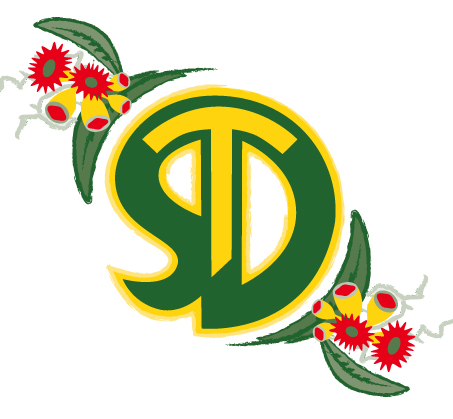 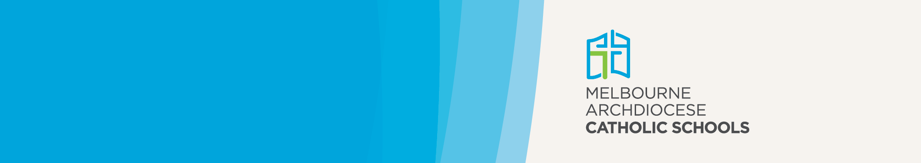 St Damian’s Primary School is a school which operates with the consent of the Catholic Archbishop of Melbourne and is owned, operated and governed by Melbourne Archdiocese Catholic Schools Ltd (MACS), where formation and education are based on the principles of Catholic doctrine, and where the teachers are outstanding in true doctrine and uprightness of life.Learning Brings Hope: A hope that is based on the experience of God’s love and care for all (Vision, Horizons of Hope)PurposeThe Student Acceleration Policy ensures that St Damian’s Primary School responds authentically to the needs of gifted students. The Policy sets out the principles and processes to be followed when considering an accelerated learning plan for individual students. It provides a uniform approach to decision-making across all MACS Schools regarding acceleration of students who are gifted; while allowing school-based flexibility in selecting an appropriate acceleration model. To ensure the dual goals of the Melbourne Declaration (2008) of equity and excellence, gifted students must have access to appropriate opportunities to flourish in pursuit of excellence. All decisions must be based upon the specific needs of an individual student.ScopeThis Policy applies to all students of MACS Schools who are identified as gifted.This Policy acknowledges that all students are different and that for some students curriculum differentiation may require the application of acceleration to meet their individual needs.Consultation, support and access to resources are available to assist Learning Diversity staff in the Regional Offices in identifying gifted students, assessing specific needs and in making appropriate program recommendations to teachers and practitionersRationaleExcellence requires all students including those who are gifted to have access to a curriculum that encourages high expectations. Students who are gifted benefit from rigorous, relevant and engaging learning opportunities (ACARA). A range of acceleration options should be considered to best meet the individual needs of these students. Acceleration generally occurs on entry into school and across year groups from Foundation to Year 10. Consideration should be given to distinctions in individual learning needs, strengths, talents, and interests and to differences in aptitudes across a variety of domains. Decisions to accelerate a student must be based on their best interest.Acceleration options may include but are not limited to one or a combination of the following:Subject-based acceleration – differentiation within one or more curriculum areasYear level-based acceleration – for one or more curriculum areasAccelerated / Year 13 classes – usually partnered with a universityAdvanced placement (AP) courses – usually offered to a small group / class of studentsCompacted curriculum – usually a whole school decisionEducation courses provided by an outside organisation – usually in lieu of the regular curriculumMentorship / coaching – usually within school time and subject specificMultiyear classes – usually two year levels together allowing students to work at either year levelNote. Additional guidelines for selecting and administering these acceleration options may be found in the document Gifted and Talented Students: A Resource Guide for Teachers in Victorian Catholic Schools (2019).Definitions Acceleration – progressing through the regular curriculum at a faster pace than other students of the same chronological age.Giftedness – students who exhibit high ability, creativity and task commitment with an intelligent quotient ≥130.Underachievement – gifted students who are achieving less than their potentialTwice Exceptionality – gifted students who also experience a learning difficulty in one or more areas.PrinciplesThere are approximately 3.8 million Australians of school age (≈ 10%) who are deemed to be gifted (DET, 2018). Of these, it is estimated that 14% (compared to 4% in the general population) may also have a learning disability (Wormald, 2015). To achieve to their potential, students who are gifted may require enrichment and extension activities together with learning support.Applying a model of acceleration in addition to other appropriate supports, can empower high- ability students to achieve to excellence.Students who are gifted are considered to display characteristics at home and school that are significantly above the average for their age. Catholic education is committed to enabling all students to achieve to their potential by providing appropriate opportunities through a range of flexible acceleration options for these students.The Student Acceleration policy supports the Catholic faith by celebrating each student’s uniqueness and embracing all students as respected and valued members of the learning community. This Policy acknowledges that local pastoral discretion is an important element of decision-making with regard to student acceleration.The Student Acceleration policy is underpinned by the Disability Discrimination Act 1992 (Cth) (DDA) and the associated Disability Standards for Education (2005) (Cth).Procedures 1. 	Establishment of Acceleration committee1.1	St Damian’s Primary School has established a Committee to review all applications for acceleration.1.2 	This Committee consist of school curriculum leaders1.3 	Detailed minutes of all meetings kept to ensure transparency of process.2.	Identification of Student as gifted2.1 	Evidence is to be provided of student’s gifted ability in one or more curriculum areas.2.2 	Student must have been assessed as having a full scale intelligence quotient of ≥130.2.3 	Additional formal assessments are to be sought if appropriate.2.4 	For early entry, students must meet the VRQA Guidelines for the Minimum Standards and Requirements for School Registration and complete the MACS Enrolment Policy Minimum Age Exemption Application.3. 	Recommending decisions3.1 	Parents or guardians will be considered as partners during the process.3.2 	Where appropriate the student themselves should be involved in the decision-making process3.3 	Consideration must be given to any social or emotional effects and cultural needs that may transpire as an outcome of the decision.3.4 	A timeframe should be developed to review the effectiveness of the implementation of any acceleration program.3.5 	The Principal, having considered fully the views of all stakeholders and in the best interests of the student and School community will make the final recommendation about an appropriate form of acceleration.3.6 	Parents or guardians will be advised formally through a documented letter.3.7 	Parents or guardians are required to sign a consent form to confirm the proposed acceleration.4	Right of Challenge of a decision4.1 	Parents or guardians should be advised of their rights if they disagree with a decision made by St Damian’s Primary School.4.2	 Confidentiality, protection of privacy, respect, access, dignity and impartiality should form the basis of any complainant’s resolution process.4.3	 Initially, concerns should be discussed with the Principal of St Damian’s Primary School to resolve the issue (refer to the School’s Complaints Handling Policy).4.4 	If unresolved, the complaints resolution process should be followed (St Damian’s School) Complaints Handling Policy.Note. The best interests of the school community will generally exceed those of any individual.